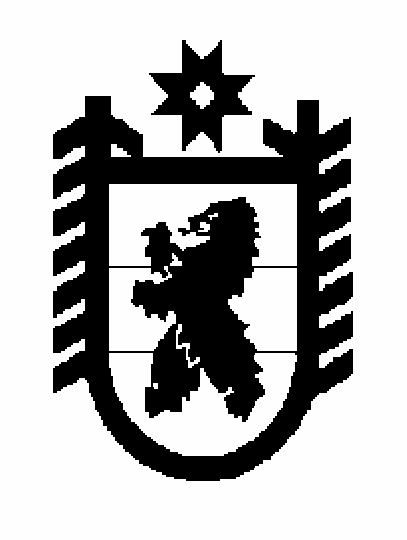 РЕСПУБЛИКА  КАРЕЛИЯПУДОЖСКИЙ МУНИЦИПАЛЬНЫЙ РАЙОНСОВЕТ КУБОВСКОГО СЕЛЬСКОГО ПОСЕЛЕЯXIX СЕССИЯ   IV СОЗЫВАРЕШЕНИЕот 13 марта  2020 г.                                                                                  № 70«Об отчете Главы Кубовского сельского поселения, Председателя Совета Кубовского сельского поселения  по итогам работы за 2019 год»	В соответствии с пунктом 11.1. статьи 35 Федерального закона от 06.10.2003 года № 131-ФЗ «Об общих принципах организации местного самоуправления в Российской Федерации», Совет Кубовского сельского поселенияРЕШИЛ:
Отчет Главы Кубовского сельского поселения, Председателя Совета Кубовского сельского поселения Бордуновой Татьяны Николаевны принять к сведению.Работу Совета Кубовского сельского поселения за 2019 год признать удовлетворительной. Настоящее решение подлежит официальному опубликованию (обнародованию) в газете «Вестник Кубовского сельского поселения»Глава Кубовского сельского поселения                                    Председатель СоветаКубовского сельского поселения                                                Т.Н. Бордунова          ОТЧЕТГлавы Кубовского сельского поселения, Председателя Совета Кубовского сельского поселения по итогам работы за 2019 годУважаемые депутаты!В Кубовское сельское поселение входит пять населенных пунктов. Цель сегодняшней встречи – подведение итогов деятельности работы Совета Кубовского сельского поселения  за 2019 год и перспективах развития на 2020 год. Такие встречи проводятся ежегодно в соответствии с требованиями федерального закона от 06.10.2003 г. № 131-ФЗ «Об общих принципах организации местного самоуправления в РФ» и Уставом Кубовского сельского поселения.Представляя свой отчет о работе администрации  сельского поселения за 2019 год,  постараюсь отразить основные моменты в деятельности администрации за прошедший год, обозначить существующие проблемные вопросы и наметить пути их решения.Избрание меня на пост Главы Кубовского сельского поселения  прошло на XVI сессии депутатов Кубовского сельского поселения  IV созыва 26 ноября 2019 года.  Поэтому первоочередной моей задачей было изучение документов, связанных с моей деятельностью.Разграничение полномочий между Главой поселения и Главой администрации Кубовского сельского поселения было закреплено решением № 48  XV сессии IV созыва от 07/11/2019 г. Кстати сказать, среди сельских поселений Пудожского муниципального района наше – второе, где существует разграничение полномочий. Хорошо это или плохо – решать населению. Это же решение сессии «О внесении изменений в Устав Кубовского  сельского поселения» определяет следующие полномочия Главы поселения 1) представляет Кубовское сельское поселение в отношениях с органами местного самоуправления других муниципальных образований, органами государственной власти, гражданами и организациями, без доверенности действует от имени Кубовского сельского поселения;2) исполняет полномочия председателя Совета Кубовского сельского поселения и руководит его работой;3) подписывает и обнародует в порядке, установленном настоящим уставом, нормативные правовые акты, принятые Советом Кубовского сельского поселения;4) вправе требовать созыва внеочередного заседания Совета Кубовского сельского поселения;5) заключает контракт с главой администрации Кубовского сельского поселения;6) обеспечивает осуществление органами местного самоуправления полномочий по решению вопросов местного значения и отдельных государственных полномочий, переданных органам местного самоуправления федеральными законами и законами Республики Карелия;7) должен соблюдать ограничения и запреты и исполнять обязанности, которые установлены Федеральным законом от 25 декабря 2008 года N273-ФЗ «О противодействии коррупции» и другими федеральными законами.8) осуществляет иные полномочия в соответствии с настоящим Уставом, иными нормативными правовыми актами. Поэтому в своем отчете я остановлюсь на полномочиях по решению вопросов местного значения и отдельных государственных полномочиях. Перечень данных полномочий отражены в Федеральном Законе   № 131-ФЗ 06.10.2003 г «Об общих принципах организации местного самоуправления в РФ» и Уставе  Кубовского сельского поселения. Остановлюсь на исполнении  лишь некоторых, так как не по всем полномочиям велась мною работа в 2019 году.Принятие Устава и внесение в него изменений и дополнений, издание муниципальных правовых актов – основное дополнение 1) в ст.29  Глава Кубовского сельского поселения избирается Советом Кубовского сельского поселения из своего состава тайным голосованием;2) добавлена ст.33.1   Глава администрации Кубовского сельского поселения назначается на должность по контракту, заключаемому по результатам конкурса на срок полномочий Совета Кубовского сельского поселения….2. Организация профессионального образования и дополнительного профессионального образования выборных должностных лиц Кубовского сельского поселения,  депутатов Кубовского сельского поселения, муниципальных служащих и работников муниципальных учреждений, организация подготовки кадров для муниципальной службы в порядке, предусмотренном законодательством Российской Федерации об образовании и законодательством Российской Федерации о муниципальной службе;К сожалению, никто из депутатов Совета поселения, муниципальных служащих  не прошел переподготовку профессиональное образование, повышение квалификации. 3. Проведена эффективность замененных светильников по реализации  проекта «Ремонт и реконструкция уличного освещения на автомобильных дорогах местного значения Кубовского сельского поселения» в рамках Программы поддержки местных инициатив граждан в Республики  Карелия. Этого не достаточно, в настоящее время администрацией ведется работа по приобретению дополнительно энергосберегающих ламп, таймеров для регулирования уличного освещения в темное время суток.4. Больной вопрос, который не решается уже много лет – транспортное сообщение между населенными пунктами и с районным центром. Прозрачность работы администрации, в соответствии с требованиями законодательства, отражается на официальном сайте поселения, где размещается вся информация и нормативные документы. Собственного сайта у администрации поселения нет,  актуальная информация размещается на сайте Пудожского муниципального района в разделе «Поселения».	Дополнительными доходами населения являются ведение личных подсобных хозяйств, сбор дикорастущих (грибов, ягод), рыболовство, охота. Социальная инфраструктура поселения в сфере образования представлена  общеобразовательной школой МКОУ СОШ п. Кубово, п. Водла. В связи с демографическим спадом наблюдается постепенное снижение численности обучающихся.     Показатели демографического развития поселения являются ключевым инструментом оценки развития сельского поселения, как среды жизнедеятельности человека. Согласно статистическим показателям и сделанным на их основе оценкам, динамика демографического развития Кубовского сельского поселения характеризуется следующими показателями:   Численность населения – зарегистрировано 1775 чел., проживает 1010   чел. п. Кубово – 960/529    п. Водла – 679/415   д. Водла -9/6   п. Кубовский сплавучасток – 77/40                      д. Кубовская  - 42/20           Численность населения уменьшается, но эти процессы в целом характерны для всей территории Пудожского района. Значит, мы должны быть готовы, что наполнение бюджета нашего поселения будет еще меньше. Встанет вопрос: а где найти средства для уменьшения расходов.В сфере здравоохранения на территории поселения работают 2 фельдшерских - акушерских пункта п. Кубово, п. Водла.	 На территории поселения функционируют 2 отделения почтовой связи ОПС Кубово, ОПС Водла.	В настоящее время на территории поселения работает 10 магазинов, которые обеспечивают население продовольственной и промышленной группой товаров. Предприятий общественного питания на территории поселения нет, населением эта услуга в настоящее время не востребована. Количество торговых точек по населенным пунктам: п. Водла-3; п. Кубово -6, п. Кубовский сплавучасток -1На территории поселения имеется отделение социального обслуживания на дому  от Пудожского Центра социального обслуживания населения, в котором работают 6 человек, обслуживают 24 человек пожилого возраста. В связи с отдаленностью ГУ «Центр социальной работы» по Пудожскому району, администрация поселения проводит прием граждан по разъяснению порядка предоставления мер социальной поддержки. В 2019 году при администрации поселения работала жилищная комиссия,  которая осуществляла  постановку граждан  на очередь по получению жилья, по улучшению жилищных условий.  На сегодняшний день в очереди состоит 118 семей. Полномочия по постановке граждан на учет осуществляются на основании Соглашения о передаче полномочий администрацией Пудожского муниципального района администрации Кубовского сельского поселения на 2019 год. Бюджетная деятельностьВ 2019 год было утверждено доходов на общую сумму  - 7206,6 тыс. рублей,  в том числе межбюджетные трансферты в сумме 5162,6 тыс. руб., расходы составили 7439,7 тыс. руб. с плановым дефицитом в сумме 233,0 тыс. руб.За отчетный период представительным органом  (Советом) поселения было проведено 12 заседаний Совета, на которых было принято 51решений.. В основном приняты Решения по бюджету, налогам, Уставу, проекты по поддержки малого и среднего предпринимательства. Проведено  4 схода, на которых обсуждались вопросы благоустройства, внесения изменений в Устав, участия в программках Республики Карелия.ТранспортНа основании заключенного Соглашения по передаче полномочий между Администрацией Пудожского муниципального района Администрации Кубовского сельского поселения в  весенний - осенний период осуществляется паромная переправа через реку Водла.Так как финансирование запланировано только на заработную плату и страховые взносы паромщика, в администрацию района сделана заявка на приобретение троса в количестве 380-400 метров.  В зимнее время была  проведена работа по организации и работе транспортной ледовой переправы. Проводилась заливка льда,  постоянное наблюдение за толщиной льда. Транспортная ледовая переправа официально была открыта и  работала с 22 января 2019 года по 14 марта 2019 года.Благоустройство территорииОдним из самых актуальных вопросов был и остается вопрос благоустройства населенных пунктов поселения. Для его решения необходимо достаточное финансирование. Любой человек, приезжающий в сельское поселение, прежде всего, обращает внимание на чистоту и порядок, состояние дорог, освещение и общий архитектурный вид. Проблема благоустройства – это не только финансы, но и человеческий фактор. Казалось, что может быть проще, Мы все жители одного сельского поселения, любим и хотим, чтобы в каждом населенном пункте было еще лучше, чище.В населенных пунктах было организовано  проведение «субботников», в которых принимали участие как сотрудники администрации, учащиеся и работники школы, домов культуры, библиотек, организаций и предприятий всех форм собственности, так и жители поселения. В ходе этих мероприятий очищались от мусора улицы, прилегающие территории организаций, предприятий и частных домов, территории памятных знаков, кладбищ. В 2019 году на территории поселения реализован проект «Ремонт и реконструкция уличного освещения на автомобильных дорогах местного значения Кубовского сельского поселения» в рамках Программы поддержки местных инициатив граждан в Республики  Карелия. 	Общая стоимость проекта составила 1367,1 тыс. рублей, из них средства бюджета поселения 191,7тыс. рублей, средства физических лиц 56,5 тыс. рублей, средства юридических лиц 124,5 тыс. рублей, средства бюджета Республики Карелия 994,4 тыс. рублей.    Актуальным остается вопрос содержания домашних собак, выпуская их на улицу, хозяева тем самым причиняют неудобства другим жителям села.  Хочу напомнить, что администрацией Пудожского муниципального района администрации Кубовского сельского поселения переданы полномочия по составлению протоколов об административных правонарушениях. К административным правонарушениям относятся:  несоблюдение правил благоустройства, выявление фактов складирования бытовых отходов, строительных материалов.  За 2019 год протоколов об административных правонарушениях не составлялось. Перед жителями встает вопрос, куда складировать крупный строительный мусор. Необходимо заключить договор по вывозке такого мусора и определить место для складирования. Перед предстоящим летним периодом  это актуально и решать вопрос по заключению договора необходимо в ближайшее время.  Вывоз мусора осуществляется региональным оператором ООО «Автоспецтранс»Воинский учетАдминистрацией ведется исполнение отдельных государственных полномочий в части ведения воинского учета в соответствии с требованиями закона РФ «О воинской обязанности и военной службе». Всего на воинском учете в сельском поселении н 01.01.2020 год состоит 358 человек., из них поставлены на учет впервые 1 чел. В течение года проводилась сверка списка военнообязанныхПланы на 2020 годНа ежегодных отчетах перед населением о работе Главы  поселения мы с вами оцениваем достигнутые результаты, выявляем существующие проблемы и определяем основные задачи и направления нашей деятельности на предстоящий период.   В первую очередь считаю необходимым продолжать дела и традиции поселения, поддерживать чистоту и порядок на территории, тесно общаться с населением, предпринимателями, учреждениями, совместно проводить мероприятия.Администрация Кубовского сельского поселения доводит до сведения жителей поселения о том, что в  рамках развития территориального общественного самоуправления, Порядок которого утвержден Постановлением Правительства Республики Карелия 9-П от 18.01.2018 года, планируется реализовать проект: создание условий для организации досуга в д. Кубовская. В рамках Проекта   планируется провести текущий ремонт в КДЦ. Общая стоимость проекта составляет  499422 рублей, из них собственные средства ТОС «Усть –Колода)» и привлекаемые средства юридических и физических лиц  - 10000 рублей, средства бюджета Республики Карелия –439422 рублей, средства местного бюджета - 50000 рублей. Конкурс в этом году будет  проходить во второй раз. Ждем результатов.Основные направления на 2019 год:- составление программы оздоровления бюджета Авдеевского сельского поселения;- обследование в летний период электрических сетей поселения и устранение «болевых точек»;- решение вопроса транспортного сообщения с районным центром- встречи населения с депутатами СоветаИтоги Мы все понимаем, что есть вопросы, которые можно решить сегодня и сейчас, а есть вопросы, которые требуют долговременной перспективы. Мы готовы прислушиваться к советам жителей, помогать в решении насущных проблем. В 2019 году проведена определенная работа по улучшению жизни населения.     Мы  рассчитываем на вашу поддержку, на ваше деятельное участие в обновлении всех сторон жизни нашего поселения, на вашу гражданскую инициативу и заинтересованность в том, каким быть поселению уже сегодня и завтра.   Хочу выразить благодарность работникам Администрации сельского поселения, Депутатам Совета Кубовского сельского поселения, работникам культуры, которую делают нашу жизнь интересной, которые в полном объеме и качественно выполняют свои обязанности. Надеюсь, что наши совместные усилия приведут к исполнению всех намеченных мероприятий и наших планов. Хочу пожелать Вам всем крепкого здоровья, семейного благополучия, чистого и светлого неба над головой, достойной заработной платы.